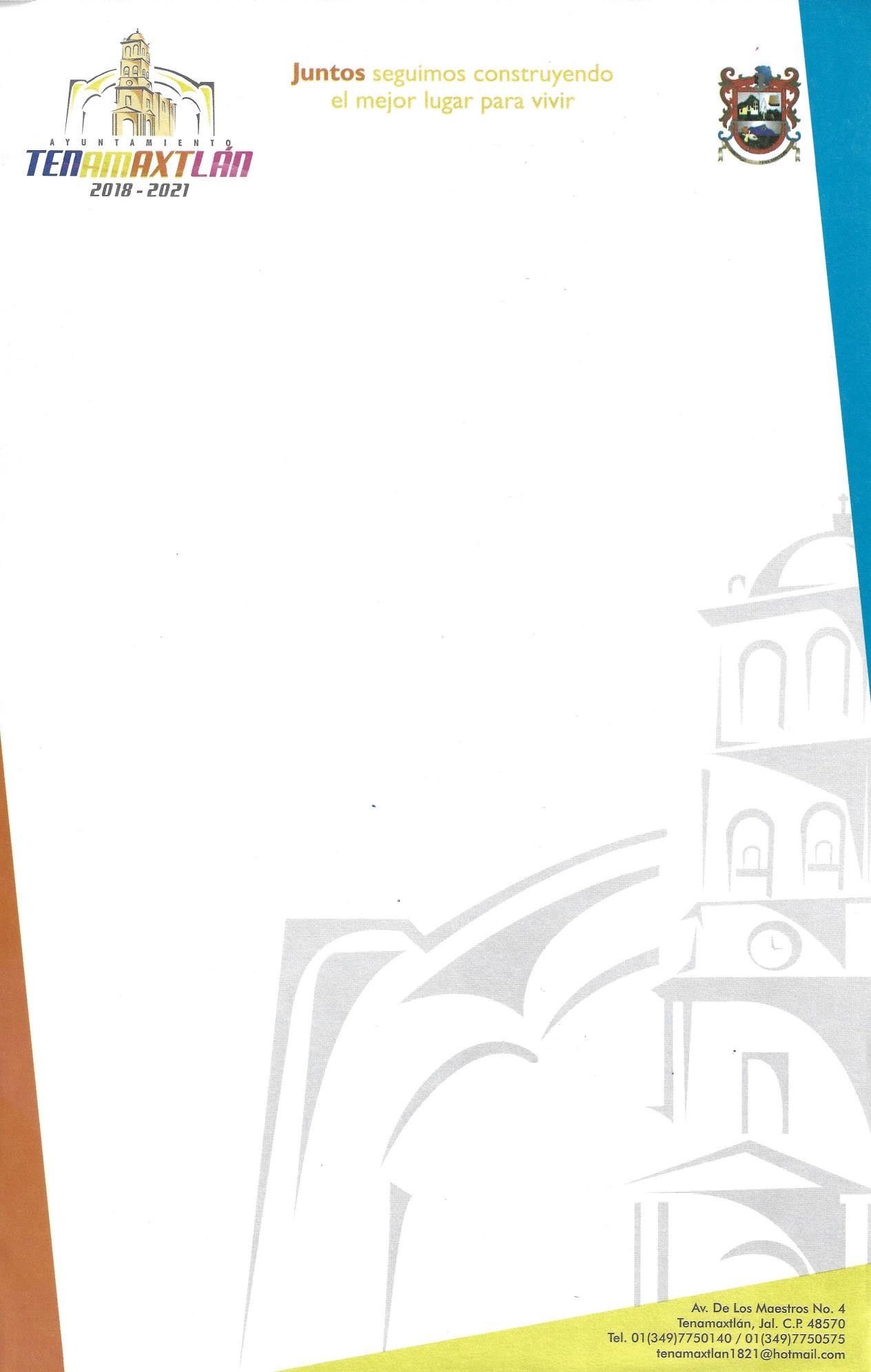 AGENDA TRANSPARENCIA ENERO 2020123456789Contestación y derivación de solicitudesContestación y derivación de solicitudesContestación y derivación de solicitudesContestación y derivación de solicitudesContestación y derivación de solicitudes10111213141516Contestación y derivación de solicitudesContestación y derivación de solicitudesContestación y derivación de solicitudesContestación y derivación de solicitudesContestación y derivación de solicitudes17181920212223Contestación y derivación de solicitudesContestación y derivación de solicitudesContestación y derivación de solicitudesContestación y derivación de solicitudesContestación y derivación de solicitudes242526272829Contestación y derivación de solicitudesContestación y derivación de solicitudesSE ENVIO INFORME R43Contestación y derivación de solicitudesContestación y derivación de solicitudes